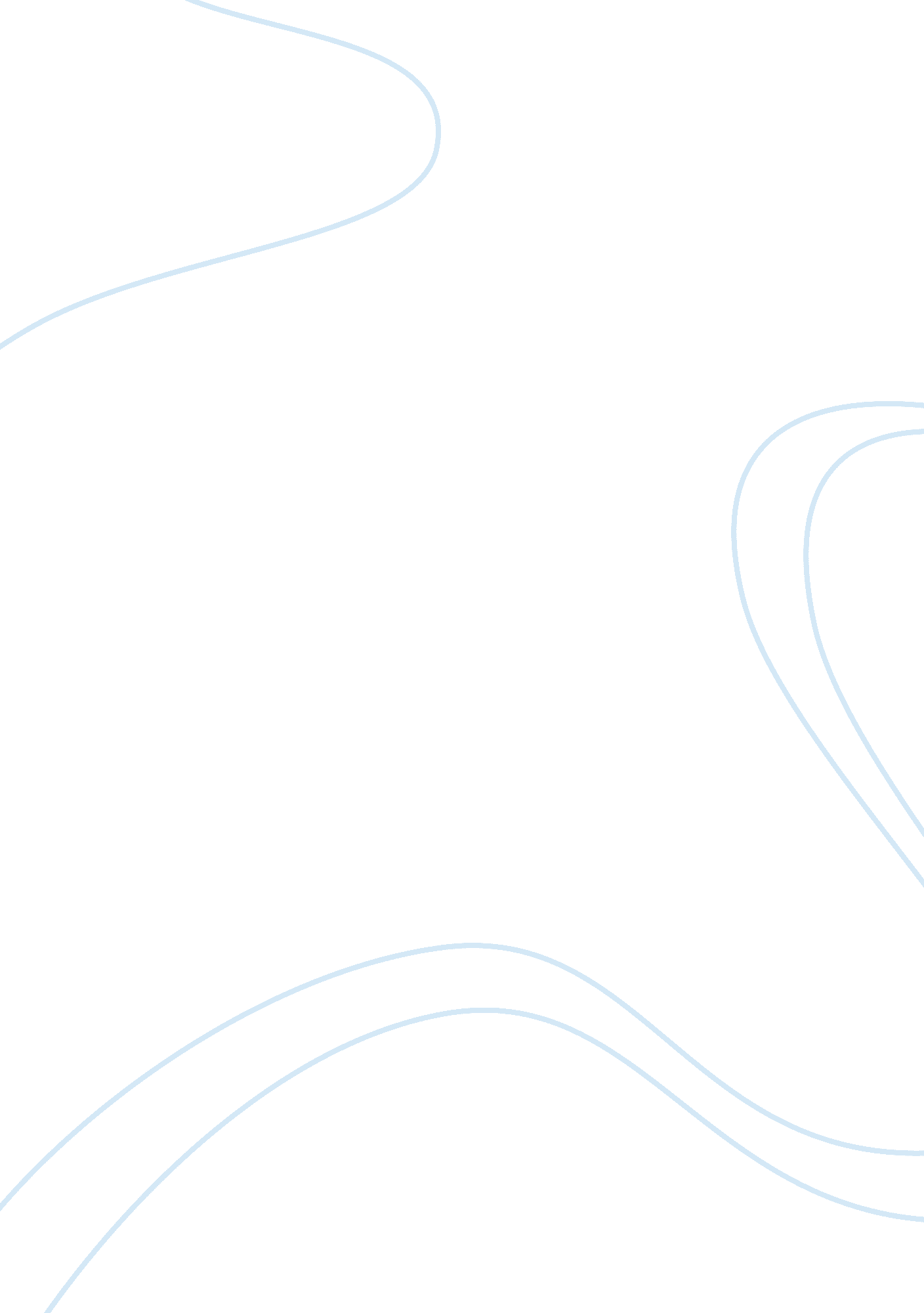 AstrophysicsBusiness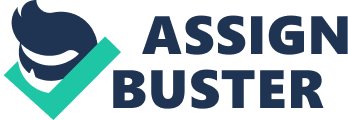 Astrophysics Have you ever wondered what was outside of earth? Well like you many others have also wondered the same thing, this is why astrophysics was created. Astrophysics is a branch of science that deals with the physical nature of stars and other celestial bodies. The purpose of astrophysics is to seek and understand the universe and how we fit in it. It also gives us the possibility to discover other life forms on different planets. In the fifth century Anaxa Goras of Clazomenae thought the stars were fiery stones from the sun, which was not a terrible guess for his day and age. Astrophysics didn’t get its real big break until the invention of the telescope. Although there is no set date in which astrophysics came to be, we know it didn’t get popular until the invention of the telescope. Many famous people that you can probably recall work in or led to the uprise of astrophysics itself. People such as Nicholas Copernicus who developed a heliocentric model of the solar system, and Galileo who discovered mountains and craters on the moon. He is also credited with discovering the phases of Venus and the four largest satellites of Jupiter: Io, Europa, Callisto, and Ganymede. Or more modern day people such as Alan Guth who developed the theory of cosmic evolution known as inflationary universe. Astrophysics has many different career paths in itself. There are three main career paths which include: scientific, technological, and operational. The scientific side of astrophysics deals with astrophysical and cosmological data analysis, mission conception, and mission control. The technological side works to design and construct all manner of spacecraft and associated ground systems. While on the other hand the operational people work to operate satellites, lease band with and sell data to other companies. Like many other specialties, there are many different areas of research inside astrophysics. You can specialize in cosmic origin which try’s to understand how our universe and everything in it came to be. Or rather the physics of the cosmos which asks questions about the nature of complex astrophysical occurrences such as black holes, neutron stars, dark energy, and gravitational waves. Where as if you are more interested in planets you may enjoy exoplanet exploration, which is NASA’s science mission management office for the exploration and characterization of exoplanets. Throughout the many years that astrophysics has been around, there have been many technological advances. From the invention of the telescope, to maps of the universe, from the Hubble to the space rocket one thing is for sure; science has changed. The newest advance in Astrophysics is a multi-view and CT capable pallet inspection system. This invention will enhance cost-effective penetration when screening high density materials. It will provide good working next generation solutions to many of the problems that the world has today. From many famous people, to new inventions, to various career paths one thing can be determined; astrophysics is important. Without astrophysics we would have no understanding of the world outside of earth. We would be clueless as to what planets and asteroids are, and we would never be this close to find in life on other planets. As readers can see astrophysics is an important and necessary part of our existence. works cited “” Answers.” What Is the Purpose of Astrophysics. Unknown, n. d. Web. . Astrophysics.” Astrophysics. Nasa, n. d. Web. . “ Science Daily.” Science Daily. Unknown, n. d. Web. . 